COMUNE DI RACALEPROGETTO “  IL MEFAFONO DELLA CITTA’ “ E “ TUTTI IN FORMA “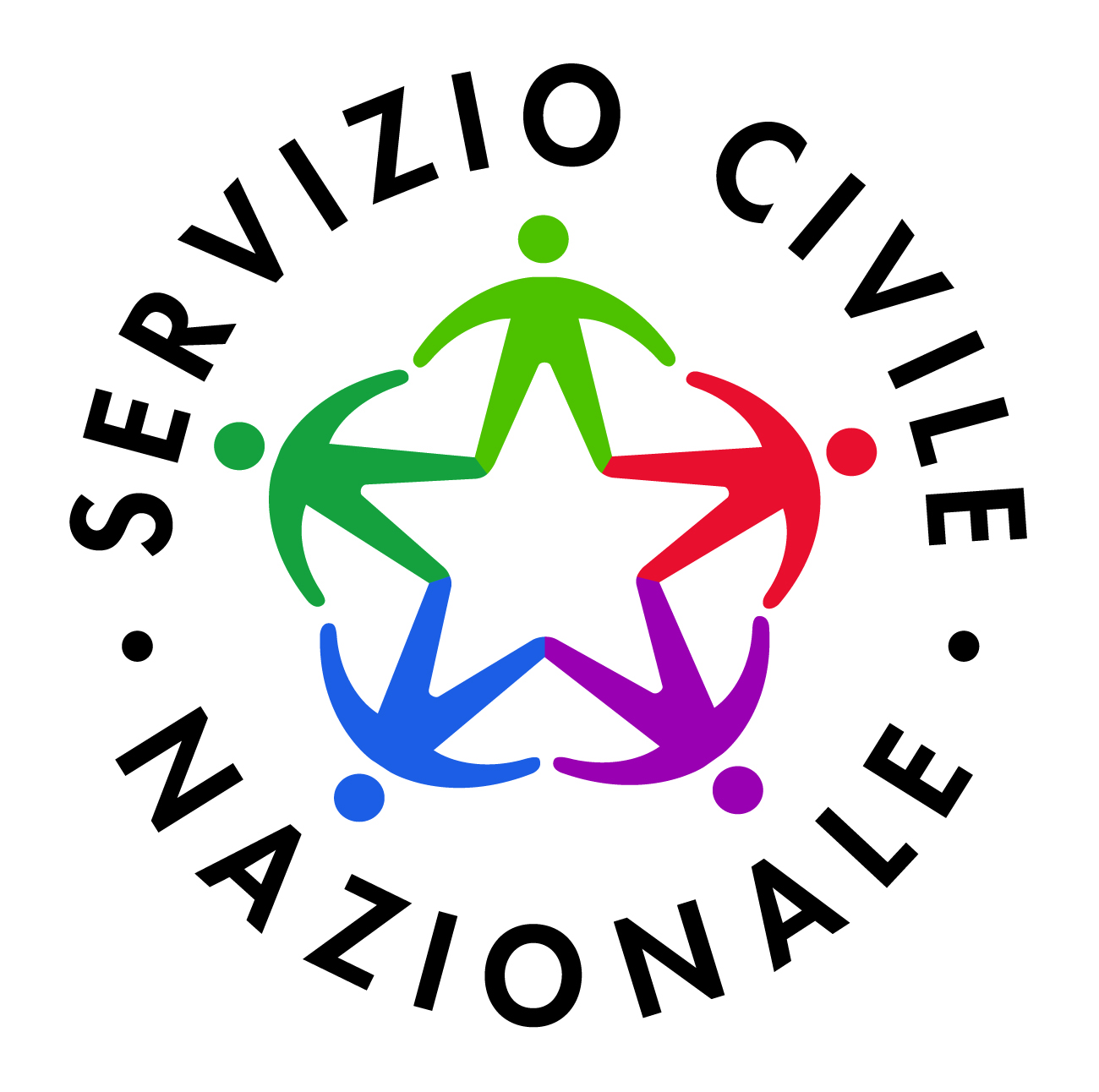 Bando per la selezione di 562 volontari da impiegare in progetti di Servizio Civile Nazionale nella Regione PugliaScadenza ore 14.00 del 16 aprile 2015.
Il Comune di Racale seleziona n. 4 volontari, anche stranieri, per i progetti “Il megafono della città” (n.2 volontari) e “Tutti in forma” (n.2 volontari di cui un posto riservato a ragazze/i con bassa scolarità).In attuazione del Bando per la selezione di n. 562 volontari da impiegare in progetti di Servizio Civile nella Regione Puglia, pubblicato sui siti serviziocivile.gov.it e serviziocivile.regione.puglia.it, il Comune di Racale comunica che verrà effettuata una selezione per complessivi n. 4 volontari da impiegare nei progetti di Servizio Civile Nazionale: "Il megafono della città" per n.2 volontari;“Tutti in forma” per n.2 volontari di cui 1 riserva a bassa scolarità (candidati che non hanno conseguito il diploma di scuola secondaria).I progetti si realizzeranno nella sede (codice 75461) del Comune di Racale in via Fiumi Marina a Racale (Le).Sono ammessi a partecipare alla selezione i giovani cittadini, anche stranieri residenti nel territorio italiano e di cui all'art. 3 del bando e al box 22 di progetto, che al momento della presentazione della domanda abbiano compiuto il diciottesimo e non abbiano superato il ventottesimo (28 anni e 364 giorni) anno di età.La durata del servizio è di 12 mesi, con un impegno settimanale di 5 giorni; ai volontari sarà corrisposto un rimborso mensile forfettario di € 433,80.Tutte le informazioni riguardanti gli elementi fondamentali del progetto di Servizio Civile Nazionale, i criteri di selezione e i particolari requisiti richiesti ai volontari sono visionabili nelle schede allegate. Ulteriori informazioni sul progetto, potranno essere richieste direttamente a:Ufficio Affari Generali: dott. Giannuzzi Email: affarigenerali@comune.racale.le.it 
P.E.C. affarigenerali.comune.racale@pec.rupar.puglia.itTelefono: 0833-902311 | Fax: 0833-902321Le domande di ammissione “allegato 2” devono essere redatte secondo le istruzioni riportate nel bando, firmate in originale dal richiedente, corredate da fotocopia di un documento valido di identità e accompagnate dalla scheda "allegato 3" contenente i dati relativi ai titoli.Si consiglia ai candidati di allegare un curriculum vitae dettagliato e ogni eventuale documentazione utile ai fini della valutazione, ATTENZIONE: CANDIDATI CHE CONCORRONO AL POSTO RISERVATO: i ragazzi con bassa scolarità devono indicare la volontà di concorrere per il posto di riserva nell’ “allegato 2”, al punto in cui va riportato il titolo del progetto e la sede di attuazione.TEMPISTICHE E MODALITA’ DI INVIO DELLA DOMANDAL'istanza di partecipazione alle selezioni deve pervenire, pena esclusione, entro e non oltre le ore 14.00 del 16 aprile 2015. La domanda può essere presentata ai recapiti: Comune di Racale, Servizio Affari Generali, via Fiumi Marina, Racale CAP 73055PEC: affarigenerali.comune.racale@pec.rupar.puglia.it e nelle seguenti modalità:con Posta Elettronica Certificata (PEC)  di cui è titolare l’interessato allegando tutta la documentazione in pdf;a mezzo “raccomandata A/R”;a mano.E' possibile presentare una sola domanda di partecipazione per un unico progetto di Servizio Civile Nazionale, pena l'esclusione dalla partecipazione al bando.TUTTE LE COMUNICAZIONI PER I CANDIDATI, RELATIVE AL PRESENTE BANDO, SARANNO PUBBLICATE, CON VALORE DI NOTIFICA, SU QUESTO SITO INTERNET, www.comune.racale.gov.it IN HOME PAGE.  Link utili: http://www.serviziocivile.gov.ithttp://serviziocivile.regione.puglia.itSchede allegateBando per la selezione di 562 volontari da impiegare in progetti di servizio civile nazionale nella regione PugliaAllegato 1 (elenco enti e progetti)Allegato 2 in formato wordAllegato 3 in formato wordAllegato 6  Scheda dei progetti "Il Megafono della città" e “Tutti in forma”.